      CBC Marketplace Car Loan Episode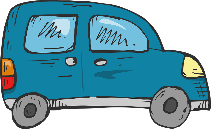                                                                                         Name ____________________________________Google Marketplace – How to get a car without getting ripped off.  https://www.youtube.com/watch?v=l6WSoijb8cYAfter watching the episode you should be able to answer the following questions.  1.  Typical car loans used to be for how many years?    _________________2.  What changed to extend the typical length of car loans?  _________________________________3.  What time frame do a lot of dealerships promote for car loans ? ______________________________4.  Why are people drawn to a longer amortization time for their car loans ? __________________________________________________________________________________________________________________________________________________________________________5.  Why do you think a lot of car dealerships in Ontario are not following the code of ethics? __________________________________________________________________________________________________________________________________________________________________________6.  The best time frame, according to the guest on the show, to amortize a vehicle is _______ or ________  years. 7.  Chantal Matthews, who is featured in the episode, got into financial trouble due to _______________________         _________________________ which can be described as the difference between what you ____________  and what you _______________.  8.  What percentage of cars in Canada still take an amount owing into the next car purchase?  ________9.  What are the negative consequences of Chantal’s situation?  __________________________________________________________________________________________________________________________________________________________________________10.  What could people do to not end up in a situation like Chantal?  ____________________________________________________________________________________________________________________________________________________________________________________________________________________________________________________________________________________________________________________________________________________Watch the following 10 minute video and record the 8 steps these experts recommend.  Use the back of this sheet or another sheet for these 8 steps.  Add enough detail that you understand each.  Edmunds’ Experts Discuss the 8 Steps to Buying a New Carhttps://www.youtube.com/watch?v=1WmNkREVqOI